DELIBERAZIONI DELLA GIUNTA REGIONALE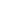 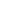 SVILUPPO ECONOMICO, E ATTIVITA` PRODUTTIVE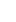 Dipartimento 51 della Programmazione e dello Sviluppo Economico - D.G. 2 Direzione Generale Sviluppo Economico e le Attività Produttive - Delibera della Giunta Regionale n. 34 del 02.02.2016 - Approvazione dello schema del Protocollo di Intesa tra il Ministero dello Sviluppo Economico, la Regione Campania, la Regione Puglia, la Regione Piemonte e Avio Aero. 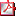 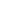  Allegato 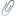  Allegato E’ stato sottoscritto tra il Ministero dello Sviluppo Economico e la società GE Avio Srl (di seguito denominata Avio Aero), azienda leader nella progettazione e produzione di sottosistemi chiave per la propulsione di velivoli, presente, in Italia, con sei stabilimenti produttivi, un Memorandum of Undestanding concernente possibili investimenti, nel territorio italiano, in ambito di ricerca. Sviluppo e innovazione dei processi produttivi, articolati in uno specifico Programma di interventi. Il Ministero per lo Sviluppo Economico – Direzione Generale per la Politica industriale, la Competitività e le PMI ha nel contempo coinvolto le amministrazioni regionali cointeressate, Regione Campania, Regione Puglia e Regione Piemonte, sottoponendo ed implementando con queste ultime uno schema di Protocollo d’Intesa, da sottoscriversi tra il Ministero medesimo, le Regioni ed Avio Aero.POLITICHE AGRICOLE, ALIMENTARI E FORESTALIDipartimento 52 della Salute e delle Risorse Naturali - D.G. 6 Direzione Generale per le politiche agricole, alimentari e forestali - Delibera della Giunta Regionale n. 42 del 15.02.2016 - Art. 32, comma 2, L.R. n. 4/2003 - Gestione Commissariale del Consorzio Aurunco di Bonifica.  ERRATA CORRIGE Dipartimento 52 della Salute e delle Risorse Naturali - D.G. 6 Direzione Generale per le politiche agricole, alimentari e forestali - Delibera della Giunta Regionale n. 57 del 15.02.2016 - Modifica DGR n.30 del 02/02/2016 - L.R. n.4/2003 - art.21 - Designazione Delegato Regionale nel Consiglio dei Delegati del Consorzio di Bonifica dell'Ufita 
Dipartimento 53 delle Politiche Territoriali - D.G. 7 Direzione Generale per la mobilità - Delibera della Giunta Regionale n. 47 del 15.02.2016 - Ripristino della tratta ferroviaria Benevento - Pietrelcina della linea ferroviaria Benevento - Boscoredole e relativa elettrificazione, ai fini del collegamento con il polo religioso di Pietrelcina. Ratifica del Protocollo d'Intesa sottoscritto il 13/02/2016 tra Regione Campania, Comune di Pietrelcina ed RFI spa (con Allegato).  Allegato Dipartimento 53 delle Politiche Territoriali - D.G. 7 Direzione Generale per la mobilità - Delibera della Giunta Regionale n. 26 del 26.01.2016 - L.R. n. 1 del 18 gennaio 2016, art.5 comma 7 - presa d'atto della autorizzazione a proseguire nella partecipazione al Consorzio Aeroporto Salerno - Pontecagnano ed assunzione atti conseguenti. Dipartimento 53 - Politiche territoriali - Direzione Generale 91 - Staff Affari Generali e controllo di Gestione - Delibera n.45 del 15/02/2016 - Direttrice ferroviaria Napoli Bari: ProgettoDefinitivo "Raddoppio Cancello - Frasso Telesino". Presa d'atto del progetto definitivo.Modifica alle DGR 35/2013 e 103/2012.  GOVERNO DEL TERRITORIODipartimento 53 delle Politiche Territoriali - D.G. 9 Direzione Generale per il governo del territorio - Delibera della Giunta Regionale n. 51 del 15.02.2016 - Attuazione del comma 1, dell'articolo 2 della legge regionale n.1/2016. Riconferma Commissione per la formulazione delle graduatorie di cui all'articolo 6 della legge regionale n. 18/1997  ERRATA CORRIGE Si conferma, nelle more della riforma della materia relativa all’edilizia residenziale pubblica, tutte le commissioni provinciali per la formulazione delle graduatorie per l’assegnazione degli alloggi di edilizia residenziale pubblica, onde evitare arresti procedimentali nell’iter amministrativo di assegnazione degli alloggi.RISORSE FINANZIARIEDipartimento 55 delle Risorse Finanziarie,Umane e Strumentali - D.G. 13 Direzione Generale per le risorse finanziarie - Delibera della Giunta Regionale n. 40 del 15.02.2016 - Valutazione di affidabilita' finanziaria della Regione Campania e assegnazione del rating di controparte, oltre che del rating alle emissioni obbligazionarie. Determinazioni. Dipartimento 55 delle Risorse Finanziarie,Umane e Strumentali - D.G. 13 Direzione Generale per le risorse finanziarie - Delibera della Giunta Regionale n. 52 del 15.02.2016 - Approvazione Bilancio Gestionale per gli anni 2016, 2017 e 2018.  Allegato  Allegato  Allegato  Allegato  Allegato  Allegato  Allegato  Allegato  Allegato  Allegato  Allegato  Allegato  Allegato  Allegato  Allegato  Allegato  Allegato DECRETI DIRIGENZIALIAUTORITA` DI AUDITDipartimento 41Autorità di Audit - Decreto Dirigenziale n. 1 del 16.02.2016 - Autorita' di Audit - POR FSE 2007/2013 - POR FESR 2007/2013 - Reconta Ernst & Young SpA - Procedura di gara di cui all'art. 57 comma 5 lett. b) Dlgs 163/06 sostituzione Rup Cig: 51578898A5 POLITICHE AGRICOLE, ALIMENTARI E FORESTALI
Dipartimento 52 della Salute e delle Risorse Naturali - D.G. 6 Direzione Generale per le politiche agricole, alimentari e forestali - Decreto Dirigenziale n. 14 del 19.02.2016 - FEP Campania 2007 - 2013. Avviso pubblico per la selezione di progetti retrospettivi coerenti con la misura 3.5 (ex D.D. dell'8.2.2016, n. 10) - Proroga termini. LAVORI PUBBLICI E PROTEZIONE CIVILEDipartimento 53 delle Politiche Territoriali - D.G. 8 Direzione Generale per i lavori pubblici e la protezione civile - Decreto Dirigenziale n. 6 del 16.02.2016 - L.R. n. 54/85 ss.mm.ii. - PRAE - Fissazione dei criteri di coltivazione del comparto C06BN_01, ubicato nel comune di Pontelandolfo, perimetrato con Deliberazione di Giunta Regionale n. 385 del 02/09/2015 (in B.U.R.C. n. 54 del 07/09/2015).  Fissazione dei criteri di coltivazione Dipartimento 53 delle Politiche Territoriali - D.G. 8 Direzione Generale per i lavori pubblici e la protezione civile - Decreto Dirigenziale n. 16 del 19.02.2016 - D.G.R. n. 125 del 20.03.2012. Rideterminazione dei contributi pluriennali concessi ai sensi della L.R. n. 51 del 1978 e della L.R. n. 3 del 2007 successivamente all' entrata in vigore della L.R. n. 1 del 2008. Comune di Trevico. Lavori di messa in sicurezza, potenziamento e adeguamento degli impianti di depurazione. Posizione Mutuo Cassa Depositi e Prestiti n. 4534751.00.  scheda rideterminazione contributo Dipartimento 53 delle Politiche Territoriali - D.G. 8 Direzione Generale per i lavori pubblici e la protezione civile - Decreto Dirigenziale n. 14 del 19.02.2016 - D.G.R. n. 125 del 20.03.2012. Rideterminazione dei contributi pluriennali concessi ai sensi della L.R. n. 51 del 1978 e della L.R. n. 3 del 2007 successivamente all' entrata in vigore della L.R. n. 1 del 2008. Comune di Trevico. Lavori di completamento dei marciapiedi in loc. Molini. Posizione Mutuo Cassa Depositi e Prestiti n. 4522971.00. echeda rideterminazione contributo ISTRUZIONE, FORMAZIONE, LAVORO E POLITICHE GIOVANILIDipartimento 54 Istr., Ric., Lav., Politiche Cult. e Soc. - D.G. 11 Direzione Generale Istruzione, Formazione,Lavoro e Politiche Giovanili - Decreto Dirigenziale n. 32 del 22.02.2016 - Piano di Attuazione Regionale "GARANZIA GIOVANI IN CAMPANIA" Approvazione Avviso per la partecipazione di aziende e operatori dell'offerta formativa regionale di alta formazione e ricerca - Misura 4C - Apprendistato di Alta Formazione e ricerca  avviso alta formazione  ALLEGATO A  ALLEGATO B  ALLEGATO C  ALLEGATO D  ALLEGATO E  ALLEGATO F  ALLEGATO G Dipartimento 54 Istr., Ric., Lav., Politiche Cult. e Soc. - D.G. 11 Direzione Generale Istruzione, Formazione,Lavoro e Politiche Giovanili - Decreto Dirigenziale n. 30 del 18.02.2016 - PAC III riprogrammazione - "Misure anticicliche - Intervento per il rilancio delle aree di crisi industriale della Regione Campania" - Approvazione Avviso Pubblico per la costituzione di un elenco di organismi autorizzati alla erogazione di interventi di politiche attive del lavoro rivolti ai beneficiari degli ammortizzatori sociali in deroga (ex.art.19, l.2/2009).- Modifiche ed integrazione  Allegato 1 Dipartimento 54 Istr., Ric., Lav., Politiche Cult. e Soc. - D.G. 11 Direzione Generale Istruzione, Formazione,Lavoro e Politiche Giovanili - Decreto Dirigenziale n. 30 del 18.02.2016 - PAC III riprogrammazione - "Misure anticicliche - Intervento per il rilancio delle aree di crisi industriale della Regione Campania" - Approvazione Avviso Pubblico per la costituzione di un elenco di organismi autorizzati alla erogazione di interventi di politiche attive del lavoro rivolti ai beneficiari degli ammortizzatori sociali in deroga (ex.art.19, l.2/2009).- Modifiche ed integrazione  Allegato 1 Dipartimento 54 Istr., Ric., Lav., Politiche Cult. e Soc. - D.G. 11 Direzione Generale Istruzione, Formazione,Lavoro e Politiche Giovanili - Decreto Dirigenziale n. 11 del 18.02.2016 - Riapertura dei termini per la presentazione delle domande di cui all'art. 7(modalita' e termini di presentazione delle domande di partecipazione) dell'Avviso Pubblico approvato con D.D. 101 del 28/12/2015 "per l'assegnazione di borse di studio a favore dei figli di lavoratori deceduti a causa di infortunio sul lavoro" Dipartimento 54 Istr., Ric., Lav., Politiche Cult. e Soc. - D.G. 11 Direzione Generale Istruzione, Formazione,Lavoro e Politiche Giovanili - Decreto Dirigenziale n. 31 del 18.02.2016 - GARANZIA GIOVANI 2014/2015 - PAR CAMPANIA PROCEDURA DI CUI AL DD n. 448/2014 DIP 54 - DG 11 - UOD 5 Servizi per il Lavoro "AVVISO PER LA PARTECIPAZIONE DEGLI OPERATORI ALLA ATTUAZIONE DEL PIANO GARANZIA GIOVANI CAMPANIA" - ESITO NONA ISTRUTTORIA SULLE ADEZIONI PRESENTATE NEL PERIODO 14 NOVEMBRE 2015 - 16 FEBBRAIO 2016 ED ELENCO DEGLI OPERATORI AMMESSI  Allegato a Ammessi  Allegato a1 Non Ammessi  Allegato b Ammessi  Allegato b1 Non Ammessi Dipartimento 54 Istr., Ric., Lav., Politiche Cult. e Soc. - D.G. 11 Direzione Generale Istruzione, Formazione,Lavoro e Politiche Giovanili - Decreto Dirigenziale n. 29 del 17.02.2016 - Piano di Attuazione Regione Campania della Garanzia per i Giovani: Attuazione DGR n. 117 del 24 aprile 2014 Attestazione di regolarita' ai fini della liquidazi0ne delle spettanze al Soggetto Beneficiario GESFOR SRL CUP B87H15000960001  allegato 1  allegato 2 Dipartimento 54 Istr., Ric., Lav., Politiche Cult. e Soc. - D.G. 11 Direzione Generale Istruzione, Formazione,Lavoro e Politiche Giovanili - Decreto Dirigenziale n. 4 del 17.02.2016 - PAR CAMPANIA GARANZIA GIOVANI DGR 117/2014. SCR DGR 424/2014 - DD 18/2015. AMMISSSIONE DESTINATARI - NULLA OSTA. 10° ELENCO. (CON ALLEGATO).  elenco destinatari Dipartimento 54 Istr., Ric., Lav., Politiche Cult. e Soc. - D.G. 11 Direzione Generale Istruzione, Formazione,Lavoro e Politiche Giovanili - Decreto Dirigenziale n. 28 del 16.02.2016 - D.D. n. 699 del 17/11/2015. Presa d'atto delle risultanze del Nucleo di ammissibilita' e valutazione.  Allegato A_Ammissibili Città Metropolitana di Napoli  Allegato B_Ammissibili Province di Avellino, Benevento, Caserta, Salerno  Allegato C_Non Ammissibili POLITICHE SOCIALI, POLITICHE CULTURALI, PARI OPPORTUNITA` E TEMPO LIBERO
Dipartimento 54 Istr., Ric., Lav., Politiche Cult. e Soc. - D.G. 12 Direzione Generale politiche sociali,culturali,pari opportunità,tempo liber - Decreto Dirigenziale n. 13 del 17.02.2016 - PAC Campania - Rimodulazione e rettifica DGR n. 422/2014 - Ulteriori azioni di promozione dei beni e dei siti culturali della Campania in coerenza con le azioni di valorizzazione poste in essere con l'attuazione dell'Obiettivo Operativo 1.9 del POR Campania FESR 2007-2013 DGR n. 45 del 9 febbraio 2015 - DGR n. 541/2014 Avviso Pubblico per la definizione di un programma di interventi connessi al recupero, promozione e valorizzazione del patrimonio culturale della Campania anche ai fini dello sviluppo turistico, da tenersi sul territorio regionale nel periodo 1° maggio 2015 - 31 gennaio 2016 Intervento: Botteghe Aperte - CUP : G64B15000140006 - C.L. SMOL: PACIII.33001.19.23 Beneficiario: Comune di Santa Croce del Sannio (BN) Ammissione a finanziamento  schema convenzione RISORSE STRUMENTALI
Dipartimento 55 delle Risorse Finanziarie,Umane e Strumentali - D.G. 15 Direzione Generale per le risorse stumentali - Decreto Dirigenziale n. 9 del 04.02.2016 - L.R. 38/1993 e ss.mm.ii. Alienazione immobile di proprieta regionale sito in Castel Volturno Ce alla localita Marina di Varcaturo Foglio di mappa catastale n. 51 p.lla 5197. ID 4820 4822 parte Dipartimento 55 delle Risorse Finanziarie,Umane e Strumentali - D.G. 15 Direzione Generale per le risorse stumentali - Decreto Dirigenziale n. 10 del 04.02.2016 - L.R. 38 1993 e ss.mm.ii. Alienazione immobili di proprieta regionale siti in Castel Volturno Ce alla localita Marina di Varcaturo Foglio di mappa catastale n. 51 p.lle 5144 5145 5146 5199 5201 ID 4820 4822 parte. Dipartimento 55 delle Risorse Finanziarie,Umane e Strumentali - D.G. 15 Direzione Generale per le risorse stumentali - Decreto Dirigenziale n. 11 del 04.02.2016 - L.R. 38 1993 e ss.mm.ii. Alienazione immobili di proprieta regionale siti in Castel Volturno Ce alla localita Marina di Varcaturo Foglio di mappa catastale n. 51 p.lle 5140 5174 5177 5178 5190 5198 ID 4820 4822 parte. Dipartimento 55 delle Risorse Finanziarie,Umane e Strumentali - D.G. 15 Direzione Generale per le risorse stumentali - Decreto Dirigenziale n. 12 del 04.02.2016 - L.R. 38 1993 e ss.mm.ii. Alienazione immobili di proprieta regionale siti in Castel Volturno Ce alla localita Marina di Varcaturo Foglio di mappa catastale n. 51 p.lle 5131 5161 5162 5202 5203 5223 5224 ID 4820 4822 parte. Dipartimento 55 delle Risorse Finanziarie,Umane e Strumentali - D.G. 15 Direzione Generale per le risorse stumentali - Decreto Dirigenziale n. 13 del 04.02.2016 - L.R. 38 1993 e ss.mm.ii. Alienazione immobili di proprieta regionale siti in Castel Volturno (Ce) alla localita Marina di Varcaturo Foglio di mappa catastale n. 51 p.lle 5135 5136 5137 5138 5139 5169 5170 5171 5209 5221 5227 5228 ID 4820 4822 parte. Dipartimento 55 delle Risorse Finanziarie,Umane e Strumentali - D.G. 15 Direzione Generale per le risorse stumentali - Decreto Dirigenziale n. 14 del 04.02.2016 - L.R. 38 1993 e ss.mm.ii. Alienazione immobili di proprieta regionale siti in Castel Volturno Ce alla localita Marina di Varcaturo Foglio di mappa catastale n. 51 p.lle 5157 5159 5160 5205 5206 5220 ID 4820 4822 parte. Dipartimento 55 delle Risorse Finanziarie,Umane e Strumentali - D.G. 15 Direzione Generale per le risorse stumentali - Decreto Dirigenziale n. 15 del 04.02.2016 - L.R. 38 1993 e ss.mm.ii. Alienazione immobili di proprieta regionale siti in Castel Volturno Ce alla localita Marina di Varcaturo Foglio di mappa catastale n. 51 p.lle 5125 5126 5152 5153 5154 5155 5195 5226 5229 5230 ID 4819 4820 4822 6319 parte. Dipartimento 55 delle Risorse Finanziarie,Umane e Strumentali - D.G. 15 Direzione Generale per le risorse stumentali - Decreto Dirigenziale n. 16 del 04.02.2016 - L.R. 38/1993 e ss.mm.ii. Alienazione immobili di proprieta regionale siti in Castel Volturno Ce alla localita Marina di Varcaturo Foglio di mappa catastale n. 51 p.lle 5117 5118 5119 5120 5121 5222 5234 5236 5237 5238 5239 ID 4819 4820 4822 6319 parte. Dipartimento 55 delle Risorse Finanziarie,Umane e Strumentali - D.G. 15 Direzione Generale per le risorse stumentali - Decreto Dirigenziale n. 17 del 04.02.2016 - L.R. 38 1993 e ss.mm.ii. Alienazione immobili di proprieta regionale siti in Castel Volturno Ce alla localita Marina di Varcaturo Foglio di mappa catastale n. 51 p.lle 5231 5232 5076 5077 5078 5080 5081 5225 ID 4819 4820 4822 6319 parte DECRETI DI ALTRI ENTICOMUNE DI ARIANO IRPINO (AV) - Decreto di approvazione della variante urbanistica relativa al Piano di Recupero "S. ANGELO - S. NICOLA - TRANESI". AVVISI DI DEPOSITO DI P.R.G. E/O ATTI URBANISTICICOMUNE DI BARONISSI (SA) - Avviso di Deposito - Proposta di Piano Urbanistico Comunale (P.U.C.), Rapporto Ambientale, Sintesi non Tecnica e Valutazione di Incidenza. COMUNE DI GIUNGANO (SA) - Avviso di approvazione del Piano Urbanistico Attuativo (PUA) "SERRI". COMUNE DI QUALIANO - Città Metropolitana di Napoli - Avviso - Approvazione, ai sensi del D.P.R. 327/2001, del progetto definitivo di acquisizione e successiva demolizione dei fabbricati in Piazza G. D'Annunzio ed in Via Camaldoli, quale variante al Piano Regolatore Generale. COMUNE DI QUALIANO - Città Metropolitana di Napoli - Avviso - Approvazione, ai sensi del D.P.R. 327/2001, del progetto preliminare di acquisizione e successiva demolizione del fabbricato in Via Crocelle/Via G. Di Vittorio, quale variante al Piano Regolatore Generale. COMUNE DI SAN CIPRIANO PICENTINO (SA) - Avviso di Deposito del Piano Strutturale e Programmatico del PUC e del relativo Rapporto Ambientale per la V.A.S./V.I. COMUNE DI SANTA MARIA LA CARITÀ - Avviso di deposito progetto in variante al P.R.G. COMUNE DI SANT'ANASTASIA - Città Metropolitana di Napoli - Avviso di adozione Piano Urbanistico Attuativo in Via Pomigliano - Delibera di G.C. n° 26 del 28.01.2016. COMUNE DI SANT'ANASTASIA - Città Metropolitana di Napoli - Avviso di adozione Piano Urbanistico Attuativo in Via Somma - Delibera di G.C. n° 27 del 28.01.2016. AVVISIAUTORITÀ DI BACINO REGIONALE DI CAMPANIA SUD ED INTERREGIONALE PER IL BACINO IDROGRAFICO DEL FIUME SELE - Avviso - Approvazione Conto Consuntivo anno 2015 e relativa nota illustrativa. 
MOSTRA D'OLTREMARE S.p.A. - Estratto Avviso Manifestazione di Interesse - Formazione Elenco Fornitori per servizi e forniture. ESITI DI GARACENTRALE UNICA DI COMMITTENZA DEI COMUNI DI MONTEMARANO CAPOFILA E VOLTURARA IRPINA - Avviso relativo agli appalti aggiudicati - Intervento di messa in sicurezza e riqualificazione tecnologica dell'intero impianto della pubblica illuminazione comunale. COMUNE DI FRATTAMINORE (NA) - Estratto Avviso Appalto Aggiudicato - Servizio di raccolta e trasporto dei RSU. CONCORSICOMMISSARIO DELEGATO O.c.d.p.c. n. 298 del 17.11.2015 e n. 303 del 03.12.2015 - Avviso pubblico per la costituzione dell'elenco di professionisti per l'affidamento di incarichi professionali di collaudo di lavori pubblici di importo inferiore ad Euro 100.000,00 nell'ambito del piano di interventi urgenti di cui all'articolo 1, comma 3 lett. c) dell'Ordinanza C.D.P.C. n. 298 del 17 novembre 2015 (G.U. n. 277 del 27.11.2015). COMMISSARIO DELEGATO O.c.d.p.c. n. 298 del 17.11.2015 e n. 303 del 03.12.2015 - Avviso - Integrazione avviso pubblico per la costituzione dell'elenco ex art.123 D.Lgs. 163/2006 e s.m.i. per l'affidamento di lavori di importo inferiore ad Euro 1.500.000,00 nell'ambito del Piano di interventi urgenti di cui all'articolo 1, comma 3 lett.c) dell'ordinanza CDPC n. 298 del 17.11.2015 (GURI n. 277 del 27.11.2015). 